各　位公益社団法人　埼玉県理学療法士会　　　　　　　会　長　　 南本　浩之東部ブロック理事　 櫻場　勝東部ブロック南エリア長　榎本　隆公益社団法人埼玉県理学療法士会東部ブロック主催　第2回研修会のご案内テーマ：「凍結肩/拘縮肩を治すために行うべき個人戦略と組織戦略」拝啓　時下ますますご健勝のことと存じます。平素は格別のご高配を賜り、厚く御礼申し上げます。この度、東部ブロック南エリア第2回研修会を下記要領にて開催致します。今回は「凍結肩/拘縮肩を治すために行うべき個人戦略と組織戦略」をテーマに、村田　健児 氏をお招きし、ご講義頂きます。オンライン形式での開催となります。ご多用と存じますが、皆様お誘いあわせの上、多くの皆様のご参加をお待ちしております。敬具記１．日時：令和5年2月24日（金）19:00～20:30（受付開始　18:30～）２．開催場所：オンライン形式（Zoom使用）	３．テ ー マ：『凍結肩/拘縮肩を治すために行うべき個人戦略と組織戦略』４．内　　容：凍結肩/拘縮肩に対しての理学療法、新人～中堅者向けに講義を行います５．講　　師： 村田　健児 氏 （　埼玉県立大学　理学療法士）６．対　　象：（公社）埼玉県理学療法士会会員または理学療法士の資格を有する方、養成校学生７．参 加 費：当会会員・養成校学生　無料他都道府県士会会員1,000円、会員外は5,000円（下記注意事項参照）８．定　　員：70名９. 生涯学習単位：①登録理学療法士【更新】1.5ポイント　　　　　　　　　（カリキュラムコード　８８：運動器疾患の理学療法）　　　　　　　　　②認定・専門理学療法士【更新】1.5点　　　　　　　　　お申し込み時に「①・②・③不要」のいずれかを選択してください。　　　　　　　　　お申し込み後の変更はできかねます。　　　　　　　　　　※遅刻（開始より10分以上）・途中退席等参加確認できない場合、ポイントが付与されない場合があります１０．申込方法：下記URLやQRコードからフォームに必要事項を入力ください。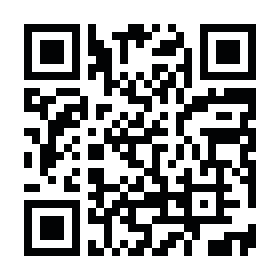 　　参加申し込みURL（https://forms.gle/euDWRjtfgXPnFvuj8）　　　　　QRコード→※本研修会を申し込むに当たっては、本会が定める研修会参加規約の内容を確認し、その内容について同意するものとします。１１．申し込み〆切：令和5年2月17日（金）まで　（先着順）※返信がない場合はお申し込みに不備があったと思われます。再度お申込み下さい。※申し込み後キャンセルされる場合は必ずご連絡をお願い致します。無断キャンセルの場合は今後の当士会主催の研修会参加を制限させていただく場合がございます。１２．問い合わせ：　※申し込み先ではございません　下記宛に、件名を「令和4年度東部ブロック南エリア第2回研修会」としてご連絡ください。E-mail:saitamapt-minami@gmail.com（埼玉県理学療法士会東部ブロック南エリア） ≪注意事項≫ ◆お申し込みされた方に対し、入室URLやミーティングID・パスコードを送信します。適宜、メールのご確認をお願いします。届いていない場合は迷惑メールの確認をお願いします。　◆やむを得ず中止になった際は、前日までにメール及び埼玉県理学療法士会HPで連絡します。　◆通信環境はご自身で整えてください。Free Wi-Fiは推奨しません。　◆本研修会におけるカメラ・ビデオ撮影（カメラ付き携帯電話含む）・録音等は、講師の著作権保護のため禁止致します。　◆受講の際は、氏名（カタカナ）・所属を開始までに入力してください。ご本人と確認できない場合は単位の付与はできません。　◆研修会開催中は、必ずカメラon・マイクoffで受講して下さい。受講の確認をします。　◆研修会開催中に運営側からZoomのチャットで個別に連絡させていただくことがあります。チャット機能が使用できるよう各自設定しておいてください。　◆安全面の観点から、移動中（運転中や歩行中等）の参加は受講していないものとみなします。　◆研修会の写真・動画、資料がSNSやインターネット上に配信されているのが発覚した際は、受講者全員の取得単位を失効させていただきます。〇 参加費について（該当者のみ）　・参加費は事前振り込みとなります。確認ができませんと、受講・単位付与ができません。　・受講決定のメールが届きましたら2月21日(火)までに下記銀行口座へ入金してください。　　期日までの入金完了をもって正式に申し込み完了とします。期日を超えての入金は認められません。またその際の返金できませんのでご注意ください。　・振込の際、氏名の前に「み2」の記入をお願い致します。(記入例：み2サイタマタロウ)　　埼玉県理学療法士会で行われる他の研修会と合わせてお振込みされた方は必ずメールにてご連絡ください。その際は他の研修会名のご記入もお願いします。　・振込手数料は申し込み者のご負担となります。※申し込み者ご本人と異なる名義で入金される場合は、入金日、金額、振込名義、参加申込者の氏名を問い合わせ先のメールアドレスにメールにてご連絡ください。※領収書については研修会終了後数日以内にメールにて送付いたします。※申し込み後のキャンセルや通信環境の不備で受講ができなかった場合の返金対応は行っておりませんのでご了承ください。